АКТобщественной проверкив рамках проведения системного и комплексного общественного контроля, 
проведен общественный мониторинг работы организации «Автобытдор» по расчистке дорог и пешеходных зон от снегаСроки проведения общественного контроля: 07.02.2020 г.Основания для проведения общественной проверки: план работы Общественной палаты г.о. Королев.Форма общественного контроля: мониторингПредмет общественной проверки – контроль работы «Автобытдор» по расчистке дорог и пешеходных зон от снегаСостав группы общественного контроля:- Белозерова Маргарита Нурлаяновна, председатель комиссии «по ЖКХ, капитальному ремонту, контролю за качеством работы управляющих компаний, архитектуре, архитектурному облику городов, благоустройству территорий, дорожному хозяйству и транспорту»;- Якимова Варвара Владиславовна - член комиссииОбщественная палата г.о.Королев 6-7 февраля провела контроль работы организации "Аатобытдор" по очистке городских улиц, пешеходных зон после обильного снегопада. Проверка проводилась на ул.Дзержинского и ул.Новая (в мкр.Комитетский лес). Уборка снежных масс проводилась силами работников организации и с помощью техники с использованием противогололедных смесей. Замечаний нет. По результатам проверки составлен Акт.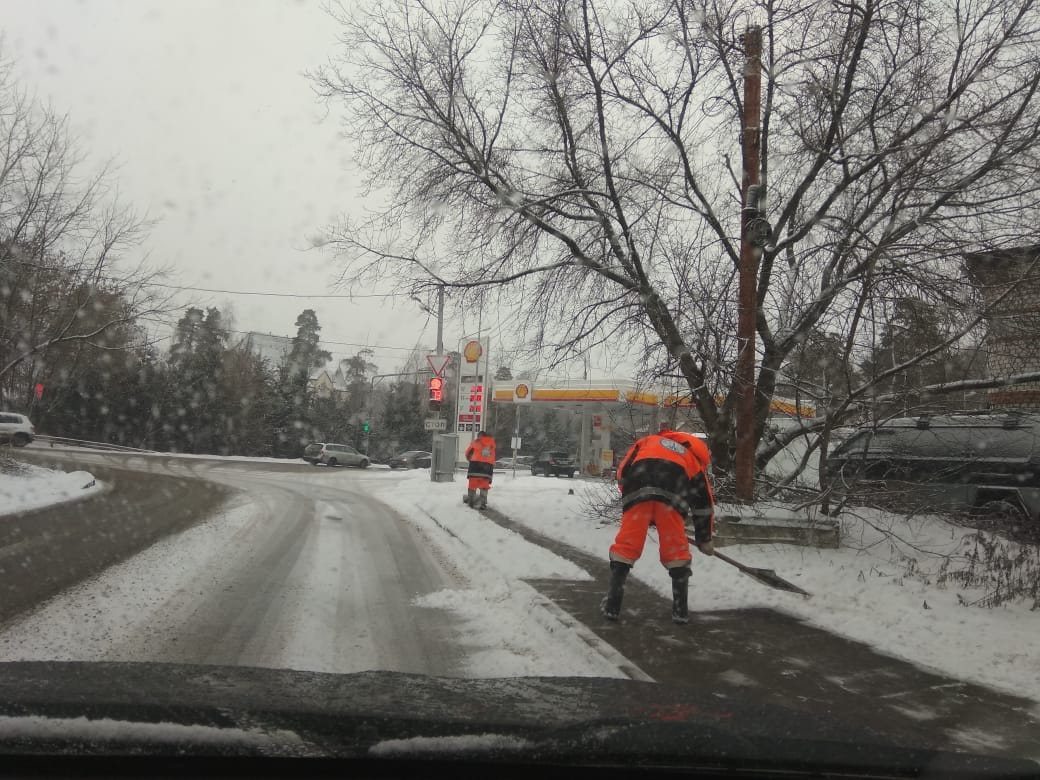 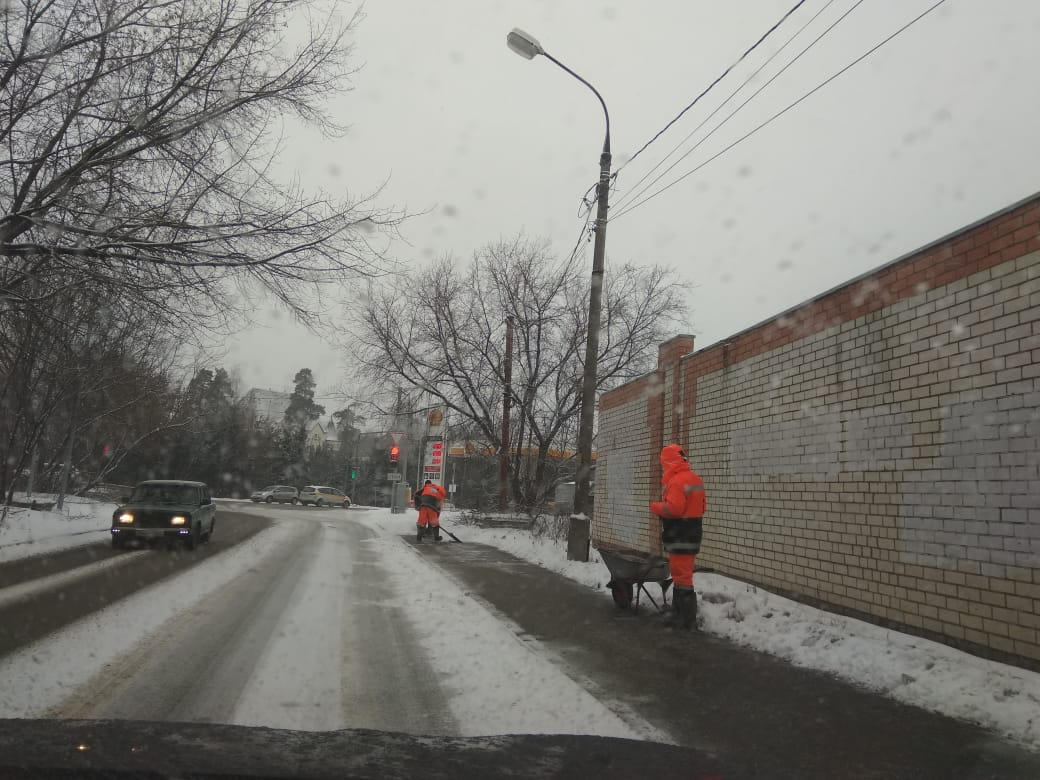 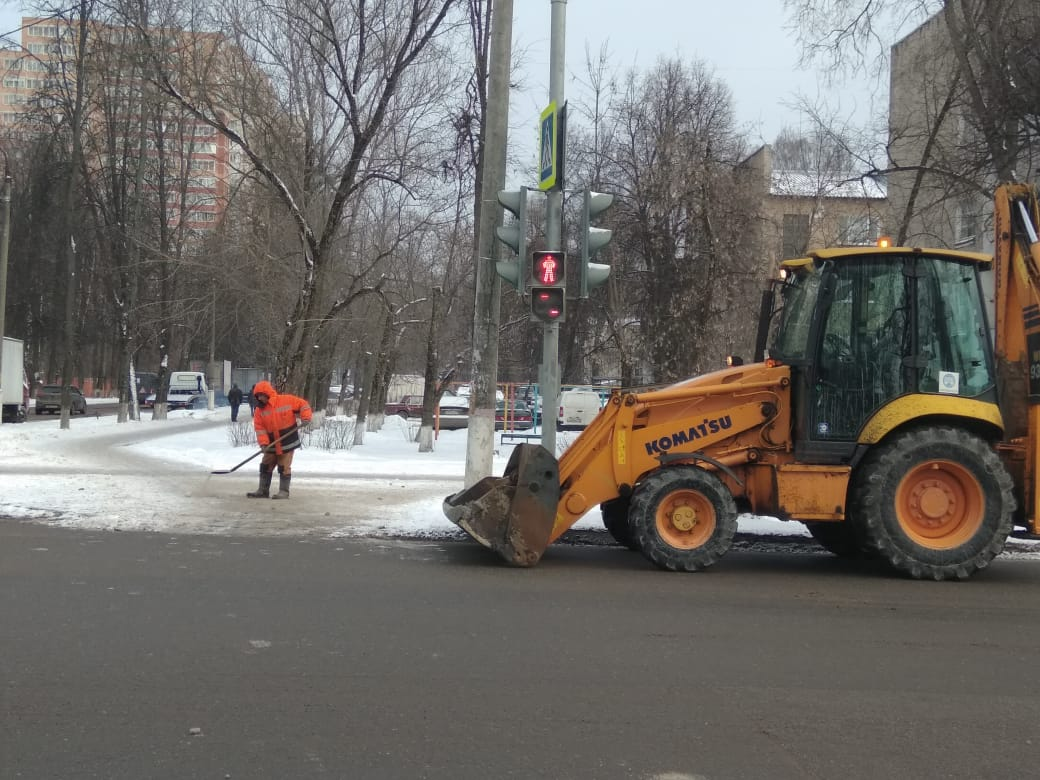 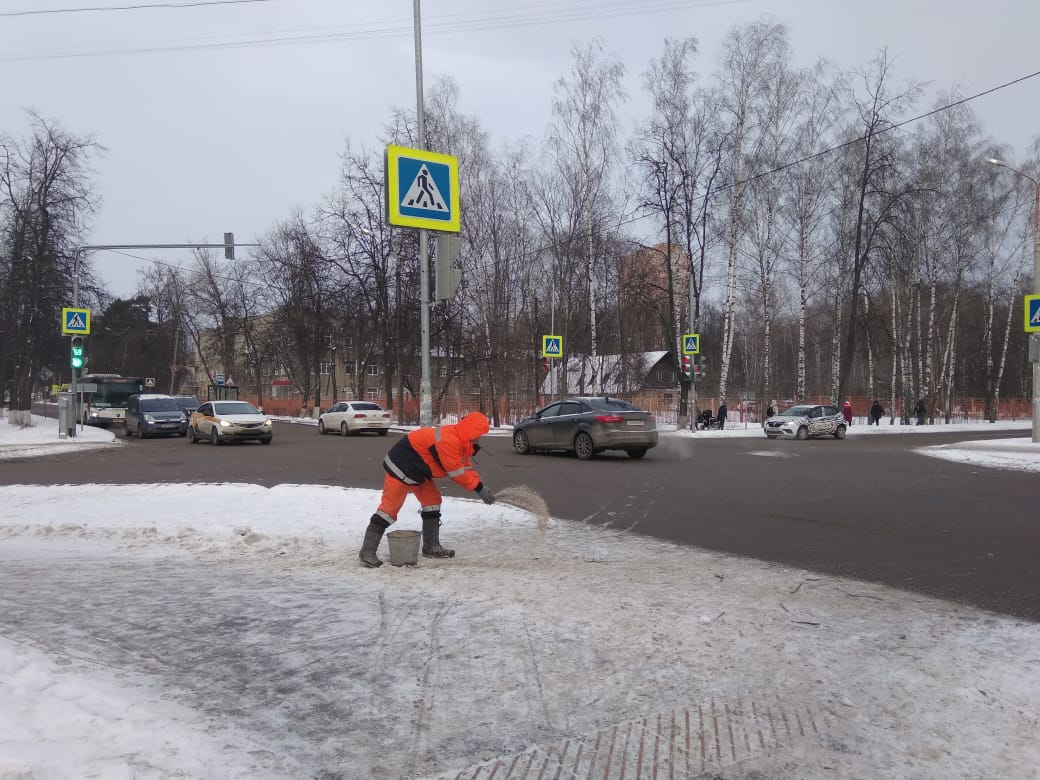 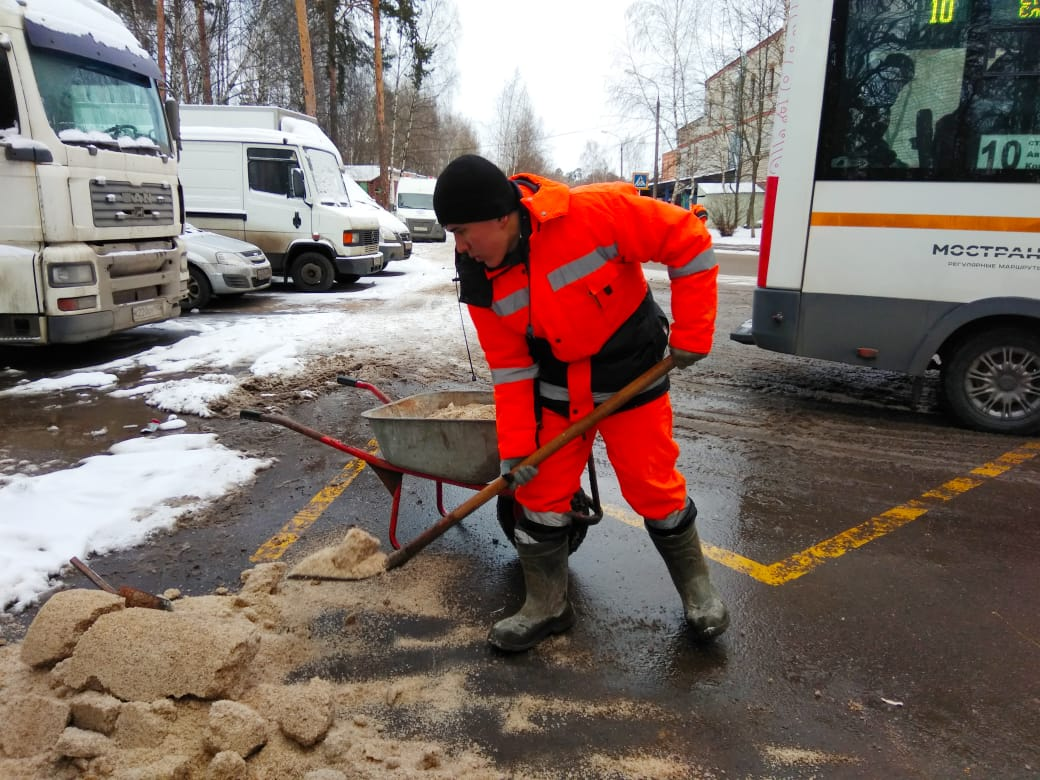 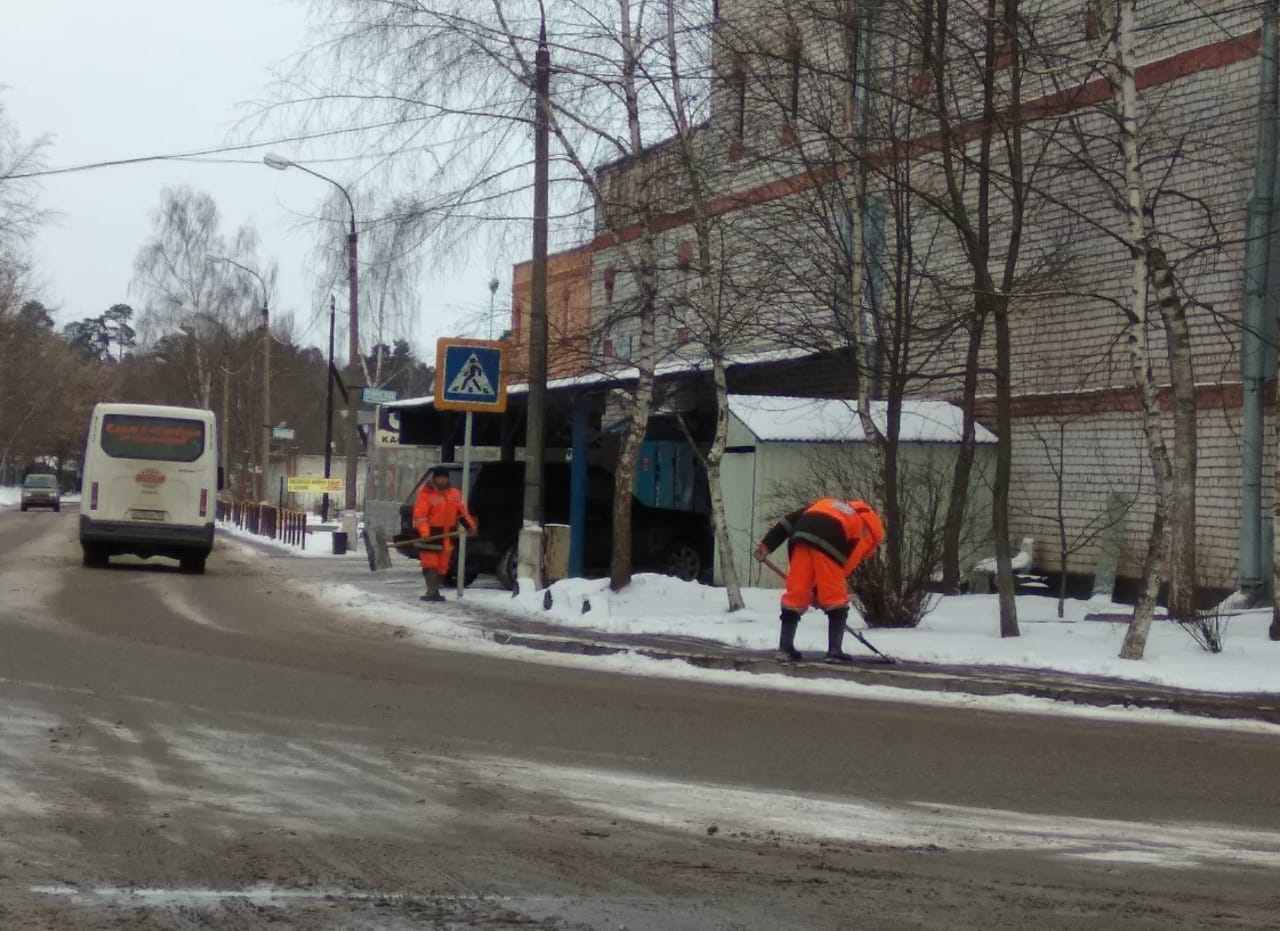 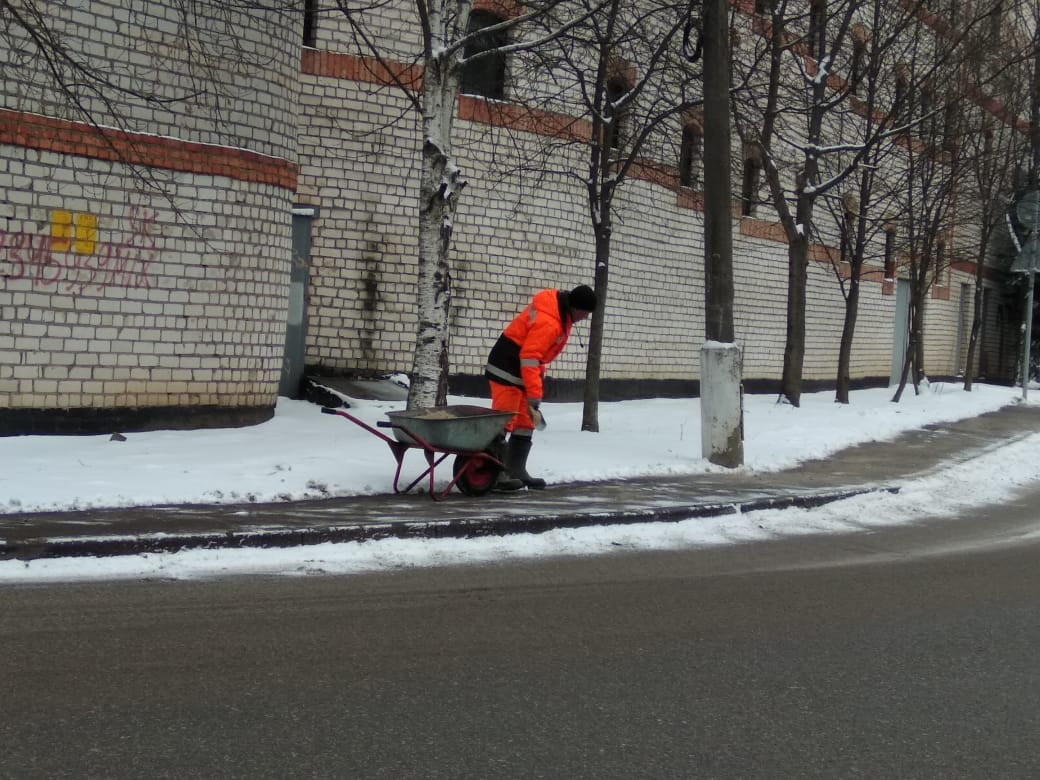 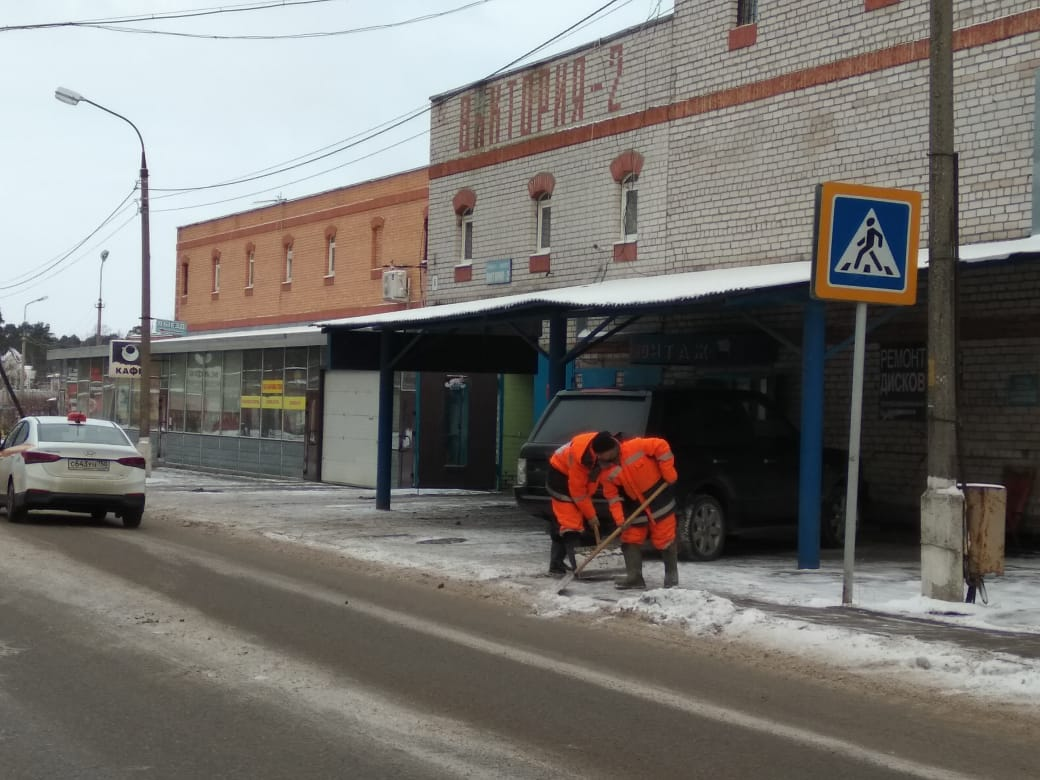 «УТВЕРЖДЕНО»Решением Совета Общественной палаты г.о. Королев Московской областиот 18.02.2020 Протокол №04Председатель комиссии «по ЖКХ, капитальному ремонту, контролю за качеством работы управляющих компаний, архитектуре, архитектурному облику городов, благоустройству территорий, дорожному хозяйству и транспорту» Общественной палаты г.о.Королев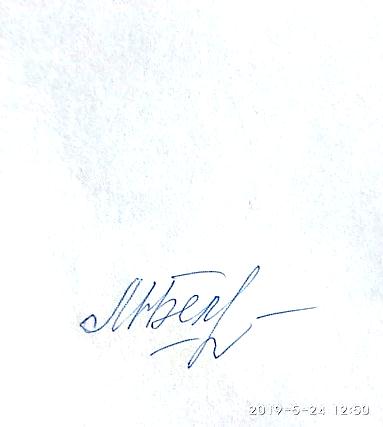 М.Н.Белозерова